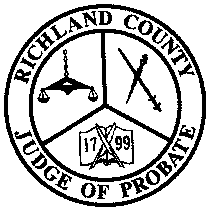 RICHLAND COUNTY PROBATE COURT1701 Main StreetRoom 207Columbia, South Carolina 29201We understand that this is a very sad and emotional time.  We are committed to making the Probate process as easy on you and your family as we can.  You will find valuable information on our website: http://www.rcgov.us/Government/Courts/ProbateCourt.aspx   You can download forms from our website: http://www.rcgov.us/Government/Courts/ProbateCourt/Forms.aspx Our job is to help you report information and transfer assets correctly.  We cannot give legal advice.  To begin the process, please complete the Application for Informal Probate of Will/Appointment which is attached.  Please follow the checklist below for other necessary documents.  Mail or drop off the completed documents to our office.  We will review the documents and you will be contacted to schedule an opening appointment.Application for Probate of Will/Appointment – you must fill out this form completely.  You can type or handwrite in ink – Your opening appointment cannot be scheduled until all information is provided.Decedent’s original Last Will and Testament and any and all original Codicils and Memorandums.Certified copy of the Decedent’s Death Certificate.Probate Court Worksheet – This will help us determine if there are assets that need to transfer under the probate process, if the assets are under $25,000.00 and a Small Estate Affidavit can be filed, or if the Decedent’s Last Will and Testament needs to be probated only.Copy of the Obituary OR Funeral Program which lists the surviving family members.  A Family Tree may be required to identify pre-deceased heirs and their children.Copy of the paid funeral bill and/or funeral bill showing the outstanding balance.Copy of all Deeds for real property that the Decedent had an interest in.Renunciation of Right to Administration and/or Nomination and /or Waiver of Bond, if applicable - if the primary person named in the Will is not going to serve or if the person with priority in an estate without a will (intestate estate) is not going to serve, then these forms are required to be filed before an appointment can be scheduled.Waiver of Bond, if applicable – If the Decedent did not have a Will, bond is required unless the intestate heirs agree to waive this requirement.Appointment of a Guardian ad Litem (GAL), if applicable - If there are minor children who receive from an estate, a GAL may be required prior to the appointment of a Personal Representative.  If the minor is14 or over, they must consent to the appointment.A publication fee in the amount of $55.00 made payable to the Richland County Probate Court and the initial filing fee in the amount of $45.00 made payable to the Richland County Treasurer will be collected at your appointment.  Please be advised that an opening appointment usually lasts one hour.  For questions please call 803-576-1961.  Physical Address: 1701 Main Street, Room 207Columbia SC 29201Mailing address: Probate Court P.O. Box 192Columbia SC 29202RICHLAND COUNTY PROBATE COURT WORKSHEETREAL ESTATE (IN STATE AND OUT OF STATE)LOCATION (Street/City/State)		Owner’s Name			Value_______________________________________________________________________________________________________________________________________________________________________________________________________________________________________
_____________________________________________________________________________
_____________________________________________________________________________

CEMETARY PLOT(S)	(Owned by Decedent)Location: ___________________________________________________________________
_____________________________________________________________________________

_____________________________________________________________________________
STOCKS, BONDS (in Decedent’s name alone)Stocks:		________________________________________________________________
		________________________________________________________________

		________________________________________________________________

		________________________________________________________________Bonds:		________________________________________________________________

		________________________________________________________________CASH, INDIVIDUAL BANK ACCOUNTS*, NOTES OWED TO DECEDENT*Joint Bank Accounts – See Schedule E.Cash on hand?  yes ___	no ___	 If yes, amount: $__________________________Paycheck?	  yes ___	no ___	 If yes, amount: $__________________________From: ___________________________	 Payable to: _______________________________Refund checks? yes  ___	no ___	 If yes, amount: $__________________________From: ___________________________	 Payable to: _______________________________From: ___________________________	 Payable to: _______________________________Mortgage due Decedent?  yes ___  no ___	If yes, amount: $____________________From: ___________________________Inheritance to be received by Decedent:  yes ___  no ___  Describe: __________				Bank/Company Name				AmountChecking account(s):	___________________________________________________________			___________________________________________________________			___________________________________________________________Savings account(s):	___________________________________________________________			___________________________________________________________			___________________________________________________________C. D.(s):			___________________________________________________________Other (list):		___________________________________________________________			___________________________________________________________PART 1 – INSURANCE PAYABLE TO THE ESTATE:Company Name & Policy Number				Face Value______________________________________________________________________________________________________________________________________________________________PART 2 – INSURANCE PAYABLE TO BENEFICIARY:Beneficiary Name		Company Name & Policy No.			Face Value______________________________________________________________________________________________________________________________________________________________JOINTLY OWNED PROPERTY (With Right of Survivorship)Exact Names on Account		Bank/Company Name		AmountCheckingAccount(s):	________________________________________________________________________________________________________________________________________________________________________________________________________________________________Certificate(s)Of Deposit:	________________________________________________________________________________________________________________________________________________________________________________________________________________________________Stocks:	________________________________________________________________________________________________________________________________________________________________________________________________________________________________Bonds:	_______________________________________________________________________________________________________________________________________________________________________________________________________________________________________Real Property:  _____________________________________________________________________________________________________________________________________________________________________________________________________________________________(Bring copy of Deed)Other (list – vehicles, etc.):	____________________________________________________________________________________________________________________________________________________________________________________________________________MISCELLANEOUSHousehold Goods & Furnishings:	____________________________________________________________________________________________________________________________________________________________________________________________________________Exact name on Title		Year/Model	ValueVehicles (auto, etc.):  	_______________________________________________________			 _______________________________________________________			 _______________________________________________________Boat, motors, and	    	_______________________________________________________Trailers:			_______________________________________________________			 _______________________________________________________Mobile Homes:		 _______________________________________________________			 _______________________________________________________Farm Equipment:	   	_______________________________________________________			_______________________________________________________				Description				Approximate ValueBusiness owned:	   	 _______________________________________________________Jewelry (of value):	 _______________________________________________________Collectibles:		 _______________________________________________________Other (list):		 _______________________________________________________			 _______________________________________________________			 _______________________________________________________TRANSFERS DURING DECEDENT’S LIFEBeneficiary						ValueTrust:	_______________________________________________________________________Life Estate: _________________________________________________________________Savings Bonds (POD): _________________________________________________________Other (list): ______________________________________________________________________________________________________________________________________________POWERS OF APPOINTMENTDID DECEDENT hold a Power of Appointment given by another? ________If yes, bring a copy of the document creating the Power.Did DECEDENT hold any of the following titles at time of death?								If yes, for whom?Guardian:	yes ___  no ___			________________________________Custodian:	yes ___  no ___			________________________________Committee/Conservator:		yes ___  no ___			________________________________Trustee:		yes ___  no ___			________________________________Estate Representative:		yes ___  no ___			________________________________Other (specify):					________________________________ANNUITIESBeneficiary Name			Company Name		ValueIRA:	________________________________________________________________________Pension: ______________________________________________________________________401K:	________________________________________________________________________Keogh: ________________________________________________________________________Other (list): _________________________________________________________________ENCUMBRANCES (Mortgages, Liens, Judgments, etc.)(House, Land, Automobile, etc.)	Company Name				Description			Amount____________________________________________________________________________________________________________________________________________________________________________________________________________________________________________________________________________________________________________________________OUTSTANDING DEBTS/BILLS OWED BY THE DECEDENT(Funeral, Hospital, EMS, Doctors, Credit Cards, etc.)	Name of Creditor							Amount Owed__________________________________________________________________________________________________________________________________________________________________________________________________________________________________________________________________________________________________________________________________________________________________________________________________________________________________________________________________________________________ PROBATE OF WILL								 TESTACY APPOINTMENT								 APPOINTMENTIf this is a formal filing, please explain on page 3 or attach pleadings pursuant to SC Rules of Civil Procedure.*NOTE: IF THIS IS A FORMAL PROCEEDING, IN ADDITION TO THIS FORM PETITION, YOU MUST ALSO FILE A SUMMONS (FORM SCCA 401PC), AND PAY THE STATUTORY FILING FEE OF $150.00. A HEARING IN THE PROBATE COURT ON THE PETITION MAY BE REQUIRED.I.  ALL APPLICANTS/PETITIONERS MUST COMPLETE THIS SECTION.
2.	Decedent Information:Venue for this proceeding is proper in this County because:	Decedent was domiciled in this County at date of death:	Address:        County of Richland  State: South Carolina.	Decedent was not domiciled in South Carolina, but property of Decedent was located in this County        at  date of death at:	Address:       County of Richland  State: South Carolina	Decedent has a right to take legal action in this County because:       If the above address is the address of a nursing home, prison, or other residential facility, please give the last address  of the Decedent prior to entering a facility:       See attached for additional devisees (check if applicable).	 See attached for additional intestate heirs (check if applicable).	4(c) Did all of the above persons survive one hundred and twenty (120) hours since the death of Decedent?     YES   NO   If no, please explain on page 3.Did Decedent have any change of marital status or the birth or adoption of any children after execution of this Will, if one exists, or has any child of the Decedent been born since his/her death, or is any birth of a child of the Decedent anticipated?  (This includes illegitimate children.)	 NO	 YES   If yes, please explain, on page 3.To the best of your knowledge, was the Decedent a patient in a non-private State of South Carolina mental health facility during his/her lifetime?	 NO	 YES   If yes, please explain, on page 3.Has a Guardian or Conservator ever been appointed by a Court for this person?	 NO	 YES   If yes, please explain on page 3.8.	Has a Personal Representative of the Decedent been appointed prior to this date by a Court in this state or elsewhere?	 NO	 YES If yes, please state details, including name and address of such Personal Representative on 	page 3.Have you received or are you aware of any Demands for Notice (FORM 111ES) of any probate or appointment proceeding concerning the Decedent that may have been filed in this state or elsewhere?	 NO	 YES   If yes, please state details, including names and addresses on page 3.Have more than ten (10) years passed since the Decedent’s death?	 NO	 YES   If yes, please state circumstances authorizing tardy probate on page 3. 12.	After the exercise of reasonable diligence, are you aware of any unrevoked Will and/or Codicil(s)? 		 NO	 YES   If yes, then proceed to Section II.II.	IF A WILL EXISTS, PLEASE COMPLETE THIS SECTION.Regarding the Decedent’s Will:	The original is attached.	The original is in the Court’s possession.	An exemplified (authenticated) copy of a Will probated in another jurisdiction is attached.	An exemplified (authenticated) copy of a Will not probated in another jurisdiction is attached.	The original of the Will is lost, destroyed, or otherwise unavailable, however, a description of its contents is attached.The execution date of the Will was:       	Codicil(s):	     3.	Is there a memorandum that disposes of tangible personal property? 	 NO	 YES   If yes, attach hereto.4.	To the best of your knowledge, do you believe the Will listed above is the Decedent’s validly executed last Will?	 YES	 NO   If no, please explain on page 3.5.	To the best of your knowledge, is any witness to the will an “interested witness” (i.e., does the will make any devise to a witness, a witness’s spouse, or a witness’s issue)?	 NO	 YES   If yes, please explain on page 3.COMPLETE EXPLANATION(S) FOR QUESTIONS IN SECTIONS I and II HERE.	(If more space is required, use additional sheets.)FORM #300ES (1/2014)										Page 3 of 6III.	IF APPLYING FOR INFORMAL OR FORMAL APPOINTMENT, PLEASE COMPLETE THE FOLLOWING.If the Applicant/Petitioner is not the proposed Personal Representative(s), list name and address of  the person you are proposing be appointed as the fiduciary:2.	Priority for appointment of the proposed Personal Representative (whether applicant or nominee) is:		named as Primary Personal Representative in Will		named as Alternate Personal Representative in Will		nominee of Primary Personal Representative in Will		nominee of Alternate Personal Representative in Will		surviving spouse of Decedent who is devisee of Decedent or nominee of said spouse		other devisee of Decedent (describe):      or nominee of said devisee		surviving spouse of Decedent or nominee of said spouse		other heir of Decedent (describe):       or nominee of said heir		creditor (forty-five (45) days after death must have passed) or nominee of creditor; written statement of 		claim, FORM 371ES, is attached		other (describe):      List below the name(s) of any other person(s), if any, having an equal or higher priority of appointment than the 	proposed Personal Representative:IV.	ALL APPLICANTS/PETITIONERS MUST COMPLETE VERIFICATION.VERIFICATIONThe undersigned, being sworn, states that the facts set forth in the foregoing statement are true to the best of the undersigned’s knowledge, information and belief, and hereby submits to the Court’s jurisdiction in this matter.FORM #300ES (1/2014)											Page 4 of 6ORDER OF INFORMAL PROBATEIT IS HEREBY ORDERED that the above application for probate of a Will executed           and                                         Codicil executed __________________________ and  Memorandum dated _______________________ be informally   GRANTED  DENIED.For Formal Probate of Will, see separate order.ORDER OF INFORMAL APPOINTMENTIT IS HEREBY ORDERED that the above Application for Appointment be granted upon the filing of an appropriate bond, if applicable, and upon the signing of the Qualification and Statement of Acceptance of appointment.      Bond 									Notice to Creditors   Fiduciary Bond in the amount of $     					 Required	 Bond not required for Personal Representative nominated by Will		 Not Required
 Bond not required as Personal Representative is sole heir or sole devisee Bond not required as Personal Representative is state agency, bank, or trust company Bond waivers filed See order dated       Other:     For Formal Appointment of Personal Representative, see separate order.FORM #300ES (1/2014)											Page 5 of 6QUALIFICATION AND STATEMENT OF ACCEPTANCEI accept this appointment and agree to perform the duties and discharge the trust of the office of Personal Representative of this estate. I further submit personally to the jurisdiction of the Court in any proceeding relating to the Estate..FORM #300ES (1/2014)											Page 6 of 6STATE OF SOUTH CAROLINA)IN THE PROBATE COURT)COUNTY OF RICHLAND))IN THE MATTER OF: )))CASE NUMBER:      (Decedent))*COMPLETE THIS SECTION ONLY IF FILING PETITION FOR FORMAL TESTACY AND/OR FORMAL APPOINTMENT*     ,                                                                                                                                                                                        Petitioner(s)                                                               vs.*     ,                                         Respondent(s) APPLICATION FOR INFORMAL (check any that apply)*PETITION FOR FORMAL1. Applicant/Petitioner(s)Address:Telephone (Work):(Home):(Cell):Email:Relationship to Decedent:Full Legal Name(including all known names):Date of Birth:Date of Death:Age at Date of Death:4(a).  Names and address of beneficiaries (devisees) named in the Will. .Full Legal Name (including all known names)Year of BirthFull AddressRelationshipto Decedent4(b).Names and addresses of intestate heirs who are not devisees (persons who inherit if Decedent left no Will).  Full Legal Name (including all known names)Year of BirthFull AddressRelationshipto Decedent 11(a).Did the Decedent own probate real estate?Did the Decedent own probate real estate?Did the Decedent own probate real estate? 11(a). NO	 YES   If yes, an approximate value of $      (Note: A complete inventory of probate assets with fair market values is to be filed after Personal Representative is appointed.)11(b).Did the Decedent own probate personal property?Did the Decedent own probate personal property?11(b). NO	 YES   If yes, an approximate value of $      (Note: A complete inventory of probate assets with fair market values is to be filed after Personal Representative is appointed.)SWORN to before me this SWORN to before me this SWORN to before me this day day day Signature of Applicant/Petitioner:Signature of Applicant/Petitioner: of      , of      , of      , of      , of      , of      ,2020Notary Public for South CarolinaNotary Public for South CarolinaNotary Public for South CarolinaNotary Public for South CarolinaNotary Public for South CarolinaNotary Public for South CarolinaMy Commission Expires:My Commission Expires:SWORN to before me this SWORN to before me this SWORN to before me this daydaydaySignature of Co/Applicant/Co-Petitioner: of      . of      . of      . of      . of      . of      .2020Notary Public for South CarolinaNotary Public for South CarolinaNotary Public for South CarolinaNotary Public for South CarolinaNotary Public for South CarolinaNotary Public for South CarolinaMy Commission Expires:My Commission Expires:Executed this       day of      , 2     .Amy W. McCulloch, Probate Court JudgeAmy W. McCulloch, Probate Court JudgeExecuted this       day of      , 2     .Amy W. McCulloch, Probate Court JudgeAmy W. McCulloch, Probate Court JudgeSignature:Print Name:Address:Telephone (Work):(Home):(Cell):Email:Signature:Print Name:Address:Telephone (Work):(Home):(Cell):Email:*Attorney:Address:Telephone:Email:*By completing this information, attorney is designated as attorney of record for assisting Personal Representative until proper withdrawal. 